НОВЫЙ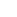 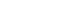 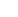 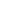 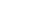 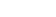 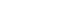 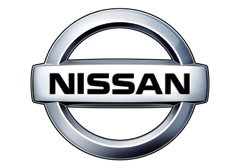 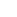 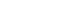 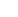 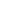 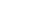 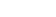 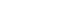 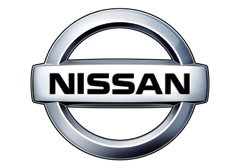 NISSAN X-TRAIL   	СТАНДАРТНОЕ ОБОРУДОВАНИЕ	СИСТЕМЫ БЕЗОПАСНОСТИУстройство «Эра-Глонасс»Антиблокировочная система ABSСистема распределения тормозных усилий EBDСистема помощи при экстренном торможении Nissan Brake AssistСистема стабилизации автомобиля ESPФронтальные подушки безопасностиБоковые подушки безопасностиШторки безопасности для передних и задних пассажировОтключаемая подушка безопасности переднего пассажираСистема активного контроля траектории движении (АТС)Система активного торможения двигателем (АЕВ)4Система гашения колебаний кузова (ARC)5Система крепления детских сидений ISOFIXСистема помощи при старте в гору (HSA)Система помощи при спуске с горы (HDC)6Система автоматического запуска и остановки двигателя (Start-Stop)7Включение ближнего света с запуском двигателяДверные замки с защитой от случайного открытия детьмиЦентральный замок с дистанционным управлениемСигнализатор о непристегнутом ремне безопасности водителяЗадний противотуманный фонарьИммобилайзерЭлектроусилитель руляСветодиодная окантовка фарВНЕШНИЙ ВИДАнтенна «Акулий плавник»Передний бампер: верхняя часть в цвет кузова, нижняя - черная с хромированной отделкойЗадний бампер: верхняя часть в цвет кузова, нижняя - чернаяХромированная отделка дверных ручекБоковые зеркала с электроприводом регулировки и обогревомПередние и задние брызговикиОБОРУДОВАНИЕ САЛОНА / ИНТЕРЬЕР5” многофункциональный дисплей на приборной панелиСиденья Zero Gravity для переднего рядаРегулировка рулевой колонки по вылету и высотеРегулировки сиденья водителя в 6-ти направленияхРегулировки сиденья переднего пассажира в 4-х направленияхЭлектростеклоподъемники всех дверейДатчик внешней температурыЗеркала в солнцезащитных козырьках, для водителя и переднего пассажира с подсветкойКруиз-контрольУправление системой «hands-free» на рулеСистема беспроводной связи по протоколу Bluetooth®Вход для подключения USB-устройств и iPod / iPhoneЗадние сиденья, складываемые в пропорции 40:60Электрообогрев, омыватель и дворник заднего стекла3 электророзетки на 12В (на приборной панели, в центральной консоли, в багажном отделении)Воздуховоды для задних пассажировЛампы в потолочной консоли для чтения картПРОЧЕЕБачок омывателя 5 лОткрывание лючка бензобака из салонаУказатели поворота с системой «Одно касание» 	СТОИМОСТЬ КОМПЛЕКТАЦИЙ	 	ГАРАНТИЯ	 	ДОПОЛНИТЕЛЬНОЕ ОБОРУДОВАНИЕ (В ЗАВИСИМОСТИ ОТ КОМПЛЕКТАЦИИ)	НОВЫЙ NISSAN X-TRAIL 	ДОПОЛНИТЕЛЬНОЕ ОБОРУДОВАНИЕ (В ЗАВИСИМОСТИ ОТ КОМПЛЕКТАЦИИ)	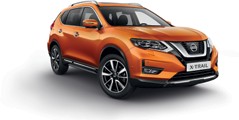 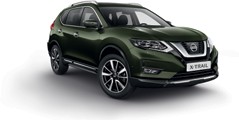 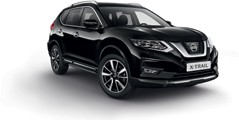 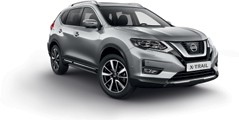 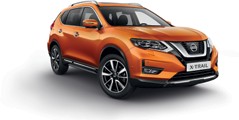 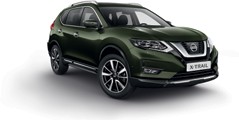 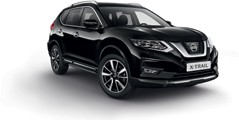 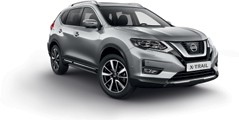 перламутр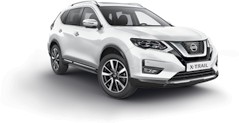 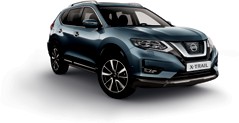 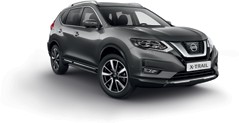 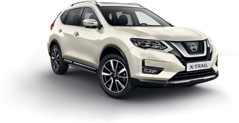 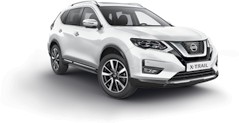 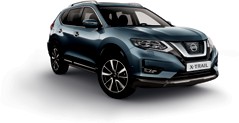 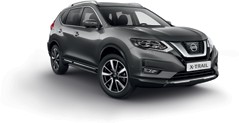 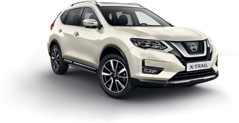 Черная ткань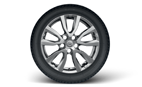 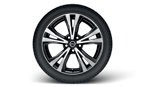 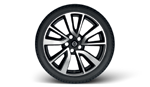 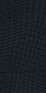 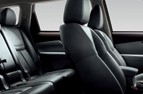 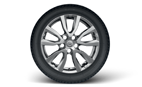 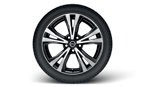 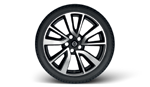 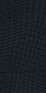 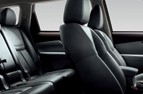 Черная кожа с перфорацией	Бежевая кожа с перфорацией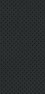 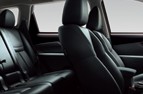 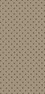 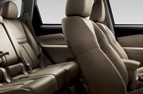 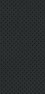 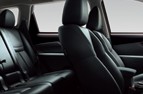 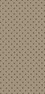 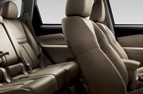 17"легкосплавные диски18"легкосплавные диски19"легкосплавные диски* Инновации, которые восхищают.** Указаны рекомендованные розничные цены без учета стоимости окраски кузова металлик и перламутр.4 Доступно на модификациях с бесступенчатой трансмиссией X-Tronic CVT5 Доступно на модификациях с бензиновым двигателем 2.06 Доступно на модификациях с бензиновыми двигателями 2,0 л. 4WD и 2,5 л. 4WD7 Доступно на модификациях с дизельным двигателем 1.6 dCi8 Доступно на модификациях с бензиновыми двигателями 2,0 л. и 2,5 л.9 Из натуральной кожи выполнены только лицевые поверхности сидений.10 Данная опция не входит в комплектацию автомобиля, является аксессуаром и устанавливается по желанию и за счет клиента у официальных дилеров Nissan.Республика Беларусь,г. Витебск, ул. Ленинградская 125 а,тел. +375 (212) 35 32 78,тел. +375 (212) 35 32 77,тел. моб.+375 29 816 42 73,e-mail: auto@omega.byКОМПЛЕКТАЦИЯКОМПЛЕКТАЦИЯКОМПЛЕКТАЦИЯКОМПЛЕКТАЦИЯXEXESESESESELELELEДвигательТип приводаТрансмиссияЦЕНА, BYN**XEXE+SESE YandexSE+SE TopLE YandexLE+LE Top2,0 л. 144 л.с.2WD6MTЦЕНА, BYN** 51 40049 8002,0 л. 144 л.с.2WDCVTЦЕНА, BYN** 53 30051 700 57 20055 600 58 90055 200 59 80058 300 62 80061 1002,0 л. 144 л.с.4WDCVTЦЕНА, BYN** 57 40055 800 60 20058 600 61 90058 100 62 80059 700 65 80064 200 67 30063 600 68 40064 600 69 90066 1002.5 л. 171 л.с.4WDCVTЦЕНА, BYN** 62 80061 100 64 50060 700 65 40061 600 68 30064 500 69 80066 100 70 90067 700 72 40068 6001,6 л. dCi 1304WD6MTЦЕНА, BYN** 61 50057 700 63 20059 400 63 30059 500 68 90065 200ВЫГОДА ПРИ ПРИОБРЕТЕНИИ NISSAN X-TRAIL, BYNВЫГОДА ПРИ ПРИОБРЕТЕНИИ NISSAN X-TRAIL, BYNВЫГОДА ПРИ ПРИОБРЕТЕНИИ NISSAN X-TRAIL, BYNВЫГОДА ПРИ ПРИОБРЕТЕНИИ NISSAN X-TRAIL, BYNВыгода до 3 800 BYNВыгода до 3 800 BYNВыгода до 3 800 BYNВыгода до 3 800 BYNВыгода до 3 800 BYNВыгода до 3 800 BYNВыгода до 3 800 BYNВыгода до 3 800 BYNВыгода до 3 800 BYNДОПЛАТА ЗА ОКРАСКУ КУЗОВАДОПЛАТА ЗА ОКРАСКУ КУЗОВАДОПЛАТА ЗА ОКРАСКУ КУЗОВАДОПЛАТА ЗА ОКРАСКУ КУЗОВАДОПЛАТА ЗА ОКРАСКУ КУЗОВАДОПЛАТА ЗА ОКРАСКУ КУЗОВАДОПЛАТА ЗА ОКРАСКУ КУЗОВАДОПЛАТА ЗА ОКРАСКУ КУЗОВАДОПЛАТА ЗА ОКРАСКУ КУЗОВАДОПЛАТА ЗА ОКРАСКУ КУЗОВАДОПЛАТА ЗА ОКРАСКУ КУЗОВАДОПЛАТА ЗА ОКРАСКУ КУЗОВАДОПЛАТА ЗА ОКРАСКУ КУЗОВАМеталлик (кроме оранжевого)Металлик (кроме оранжевого)Металлик (кроме оранжевого)ЦЕНА, BYN630630630630630630630630630Оранжевый металлик и Белый перламутрОранжевый металлик и Белый перламутрОранжевый металлик и Белый перламутрЦЕНА, BYN740740740740740740740740740ТЕПЛЫЕ ОПЦИИ:XEXE+SESE YandexSE+SE TopLE YandexLE+LE TopЛобовое стекло с электрообогревом·········Подогрев передних сидений·········Подогрев руля8·····Подогрев задних сидений8·····СИСТЕМЫ БЕЗОПАСНОСТИXEXE+SESE YandexSE+SE TopLE YandexLE+LE TopДатчик света·······Датчик дождя·······Система автоматического переключения дальнего светана ближний (HBA)···Система контроля рядности движения (LDW)···Система контроля усталости водителя (DAS)··Система мониторинга «слепых зон» (BSW)···Система распознавания движущихся объектов (MOD)····Интеллектуальная система помощи при парковке (IPA)··Интеллектуальная система остановки перед препятствием (FEB)···Cистема обнаружения препятствий при движениизадним ходом (CTA)···Система мониторинга давления в шинах·····Передние и задние датчики парковки·······Автоматическое складывание зеркал·······Стальная защита картера·······ОБОРУДОВАНИЕ САЛОНА / ИНТЕРЬЕР:XEXE+SESE YandexSE+SE TopLE YandexLE+LE TopОтделка сидений тканью······Отделка сидений черной/бежевой кожей9···Центральный задний подлокотник с 2-мя подстаканниками·········Кожаная отделка руля и рукоятки МКПП·······Двухзонный климат-контроль·········Система доступа «интеллектуальный ключ» для передних дверейи двери багажника·······Кнопка запуска двигателя·······Система кругового обзора с цветным дисплеем (AVM)····Камера заднего вида10ooЭлектропривод регулировки сиденья водителя в 6-ти направлениях···Электропривод сиденья пассажира в 4-х направлениях···Поясничная поддержка на водительском и пассажирском сиденьях·······Регулировка пассажирского сиденья по высоте·······Аудиосистема с AM/FM/CD/MP3 проигрывателем···Многофункциональная мультимедийная система NissanConnect 2.0 сAM/FM/CD/MP3 проигрывателем и навигационной системой····Многофункциональная мультимедийная система Yandex Auto··7" цветной сенсорный дисплей····8" цветной сенсорный дисплей··6 динамиков·········Автозатемняющееся внутрисалонное зеркало заднего вида·······Персональные лампы для задних пассажиров в потолочной консоли··Сетка в багажнике···ВНЕШНИЙ ВИД:XEXE+SESE YandexSE+SE TopLE YandexLE+LE Top17" стальные диски с декоративными колпаками·17" легкосплавные диски····18" легкосплавные диски···19" легкосплавные диски·Полноразмерное легкосплавное запасное колесо····Малоразмерное запасное колесо·····Боковые зеркала с электроприводом складывания········Тонировка задних боковых стекол и стекла багажной двери·······Передние противотуманные фары·······Галогеновые фары с механической регулировкой уровня·····Интеллектуальные адаптивные Bi LED фары с автоматической регулировкой уровня····Омыватель фар····Электропривод двери багажника с системой «Hands free»·······Серебристые рейлинги··Панорамная крыша, с функцией электропривода.··ОТДЕЛКА САЛОНАОТДЕЛКА САЛОНАОТДЕЛКА САЛОНАXE, XE+, SE, SE YANDEX, SE+, SE TOPLE YANDEX, LE+, LE TOPLE YANDEX, LE+, LE TOP